SALLY Dansgezelschap Maastricht 
In je smoel (schoolvoorstelling 12-18 jaar)
Foto Tycho Merijn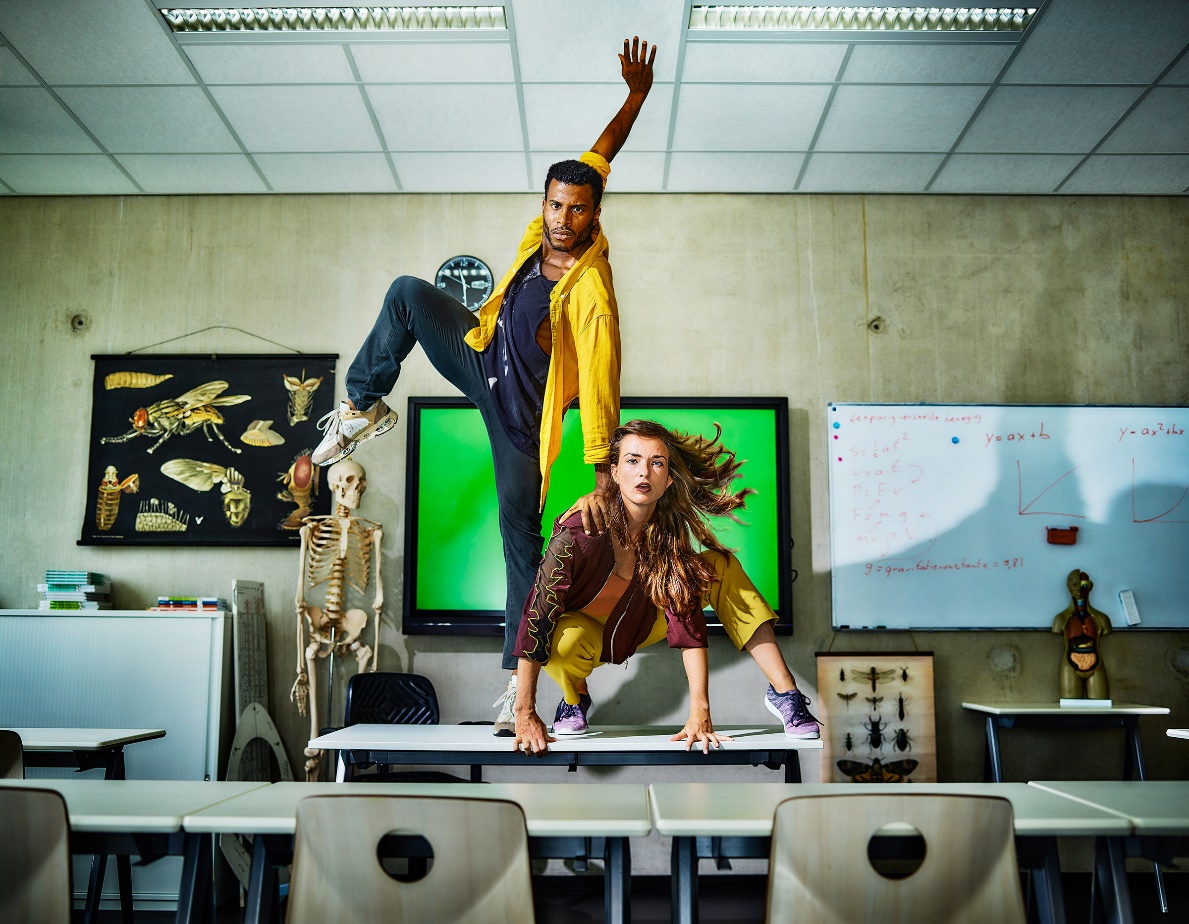 
In je smoel (12 – 18 jaar)
Dans en theater heel dichtbijTijdens deze eerste editie van ‘In je smoel’ door SALLY en Het Laagland wanen leerlingen zich vanuit hun schoolbank in een wereld waarin niets is wat het lijkt. Ze worden om de tuin geleid tijdens een performance waarin feiten en fabels nauwelijks van elkaar te onderscheiden zijn. Makers Nina-Elisa Euson en Winston Ricardo Arnon dagen de jongeren op een fysieke en humoristische manier uit om na te denken over wat desinformatie en propaganda is. En over de manieren waarop jongeren hier zelf mee te maken hebben. In hoeverre zijn zij al verstrikt geraakt in algoritmes, filters en fake news? En hoe vind je door middel van kritisch denken een uitweg uit de fabeltjesfuik?

Tijdens en na afloop van de voorstelling wordt de thematiek op een actieve manier met de leerlingen verwerkt.

Concept ‘In je smoel’: Stefan Ernst en Ronald Wintjens
Choreografie en regie: Winston Ricardo Arnon en Nina-Elisa Euson
Coaching en advies : Stefan Ernst en Inez Derksen
Dans en spel: Thirza Putri Riphagen en Kiki van Aubel
Advies educatie: Sophie van Heesewijk en Renée van de Schoor

Info makers Winston Ricardo Arnon
Winston Ricardo Arnon (1984) is choreograaf, danser en jurylid. Hij resideert in het DANSLAB van SALLY en is bekend van zijn choreografie voor ‘Fok Me Hokje’ van Studio52nd & Het Geluid Maastricht. Als choreograaf combineert hij fraaie breekbaarheid, minimalistische bewegingen en gedetailleerde composities tot een fantasierijke wereld. Nina-Elisa Euson
Met haar universitaire masterdiploma (MSc Psychology) op zak, besloot Nina-Elisa Euson (1990) het roer om te gooien en haar droom achterna te gaan en vol voor het theater te gaan. Momenteel werkt Nina-Elisa als actrice, regisseur en schrijfster aan films, toneelstukken en commercials. Zij maakte onlangs naam als maker van de voorstelling ‘Gouden Bergen’.
Aanvullende informatie

Educatie
Geïntegreerd in de voorstelling. 
Neem voor meer informatie contact op met boekingen@sallydm.nlBeeldmateriaal
Campagnebeeld: Tycho Merijn (download: https://we.tl/t-Kg0MC8YT37 )
Scènefoto’s: (volgen in 2022)
Trailer: (volgt in 2022)
Voor aanvullend materiaal neem contact op met communicatie@sallydm.nlContactinformatie
Website: www.sallydm.nl
Facebook: @SALLYdansgezelschapMaastricht
Instagram: @sally_maastricht
Vimeo: SALLY Dansgezelschap Maastricht